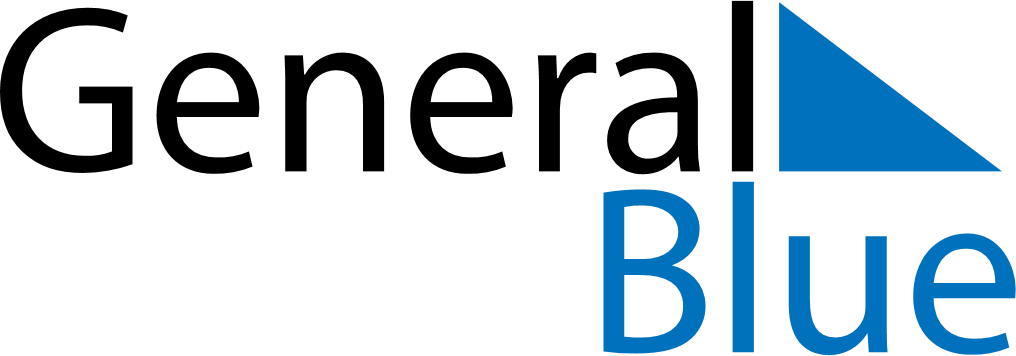 Weekly CalendarMay 17, 2027 - May 23, 2027Weekly CalendarMay 17, 2027 - May 23, 2027Weekly CalendarMay 17, 2027 - May 23, 2027Weekly CalendarMay 17, 2027 - May 23, 2027Weekly CalendarMay 17, 2027 - May 23, 2027Weekly CalendarMay 17, 2027 - May 23, 2027MondayMay 17TuesdayMay 18WednesdayMay 19ThursdayMay 20FridayMay 21SaturdayMay 22SundayMay 23